Contexte professionnelAu cours des premières séquences, nous avons paramétré des éléments communs à toutes les applications et notamment la gestion commerciale (TVA, exercices…). Nous allons dans les séquences 17 et 18, contrôler ces paramètres et les mettre à jour éventuellement. Travail à faire1. Ouvrez votre société Cadrien en mode administrateur de société2. Contrôlez les dates de l’exercice comptable qui ont été paramétrées dans la séquence 2 3. Ouvrez la comptabilité (21)4. Contrôlez les caractéristiques de la société qui ont été saisies précédemment :5.  Contrôlez le nom de votre établissement.6. Contrôlez tous les paramétrages par défaut de la comptabilité et réaliser les modifications éventuelles.7. Quittez la comptabilité.PGI - ComptabilitéMission 18 - Initialiser la comptabilitéPGI - ComptabilitéMission 18 - Initialiser la comptabilité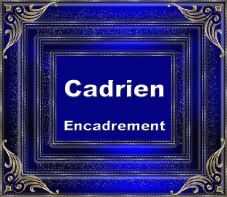 Durée : 30’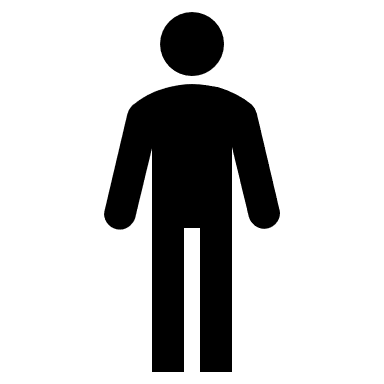 SourceSourceL’année sera celle du jour ou l’exercice est commencé :Date début exercice : 1 janvier année	 Date de fin d’exercice : 31 décembre annéeDate début période : 1 janvier année 	Date de fin de période : 31 décembre annéeParamètres de la sociétéRaison sociale : Nom étudiant-Cadrien (Exemple : Jannaire-Cadrien)Adresse : 11 Avenue Berthollet 74000 ANNECY	Pays : FranceForme juridique : SARLCapital : 50 000 EurosCoordonnéesTél. :	04 50 22 33 44 Fax : 	04 50 22 33 45Mel : 	cadrien@cadrien.com Site web : http://www.cadrien.com  ImmatriculationNIF (TVA) : 	FR 702027871N° SIRET : 	70202787100236N° RCS : 	ANNECYB702027871 N° APE : 	366BParamètres de l’établissementRaison sociale : Cadrien-Nom étudiant (Exemple : Jannaire-Cadrien)Adresse : 11 Avenue Berthollet  74000 ANNECY	Pays : FranceForme juridique : SARLCapital : 50 000 EurosContrôler les numéros des comptes collectifs qui doivent être les suivants (51)Client = 411000Fournisseur : 401100Salarié = 421000Débiteurs = 411000Créditeurs = 401100Divers = 467100- Contrôler les paramètres de TVA et le mode de règlement par défaut (52)Régime facturation = France soumisMode de règlement par défaut = Chèque comptantExigibilité de la TVA : Sur les débitsCode TVA = Taux normal